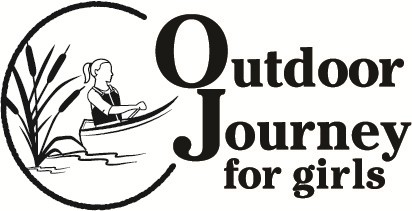  Mentor/ChaperoneVolunteer Form                Motivated and Outgoing Adult Women Needed for 2019!Outdoor Journey is a unique, outdoor education opportunity that introduces 12‐15 year old girls to many of the activities available here in Iowa in a supportive, learning environment.  Adult mentors accompany and are responsible for a small group of young participants and supervise the dorms throughout the three‐day program. Mentor/Chaperones play an important part in the program, sharing their outdoor experiences and being a role model for youth from all over the state of Iowa.  Best of all everyone learns and has fun! There are two programs to choose from this summer. The first session will be held July 9-11, at Hickory Hills County Park near Waterloo. The second session will be held July 31 - August 2, at Clover Woods Camp & Retreat (former 4H Camp) near Madrid. If you have any questions, please contact Katy Cantin at: ojcoordinator@gmail.com     .   Please recognize that some of the activities are physically challenging. Please advise if special accommodations are needed.Full name:_                                                                                 _              Date of birth:                                              Address:                                                                                                                                                                          City:  	State:  	Zip Code+:  	Email: 				Driver’s license #:  	____ Home phone: (_ 	_) 		         Work or cell phone: (         )_ 	____ T‐shirt size: 		       Preferred method of contact:  			 Any special skills (EMT, shooting, etc.)   						 Do you have a relationship with any of the participants? If yes provide name of youth(s) and relationship.No:  	Yes:  	Name of youth(s) and relationship: 	Please indicate the date(s) that best fit your schedule:                                     __ __July 9-11, 2019 (Hickory Hills)                ____July 31 - August 2, 2019 (Clover Woods)A criminal history check is completed on all volunteers. A record of a conviction of a felony, or other serious crime, will disqualify an applicant.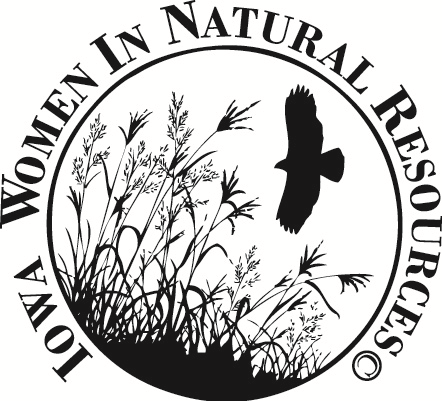 Signature:  					Mail completed form to: OJ Registration713 Brasher St. Nashua, IA  50658